* Kadro Unvanına bağlı olmadan yaptığı görevler yazılacaktır.** Görev tanımı yapılan personelin herhangi bir nedenle (kanuni izin, geçici görev vb.) görevinde olmadığı durumlarda görevlerini yerine getirecek kişilerin adı yazılacaktır.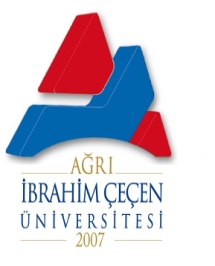 T.C.AĞRI İBRAHİM ÇEÇEN ÜNİVERSİTESİPERSONEL DAİRE BAŞKANLIĞIPERSONEL GÖREV DAĞILIM ÇİZELGESİT.C.AĞRI İBRAHİM ÇEÇEN ÜNİVERSİTESİPERSONEL DAİRE BAŞKANLIĞIPERSONEL GÖREV DAĞILIM ÇİZELGESİT.C.AĞRI İBRAHİM ÇEÇEN ÜNİVERSİTESİPERSONEL DAİRE BAŞKANLIĞIPERSONEL GÖREV DAĞILIM ÇİZELGESİAD SOYADKADRO UNVANIGÖREVLERİ *GÖREV DEVRİ **AKADEMİK ŞUBE MÜDÜRLÜĞÜAkademik Atama BirimiAKADEMİK ŞUBE MÜDÜRLÜĞÜAkademik Atama BirimiAKADEMİK ŞUBE MÜDÜRLÜĞÜAkademik Atama BirimiAKADEMİK ŞUBE MÜDÜRLÜĞÜAkademik Atama BirimiGökhan CERŞİTŞahin GÖNÜLMemurMemurÜniversiteye atanan akademik personellerin atamaya esas evraklarının teslim alınarak atama kararnamesinin hazırlanması. Üniversitemizde görev yapmakta olan akademik personellerin görev sürelerinin uzatım işlemlerinin takip edilmesi.Şahin GÖNÜLGökhan CERŞİTAkademik Kadro BirimiAkademik Kadro BirimiAkademik Kadro BirimiAkademik Kadro BirimiSelma SIVAZSara ELEFTOZMemurBilgisayar İşletmeniÜniversitemize atanan akademik personellerin kararnamelerinin hazırlanması ve akademik personellerin bilgilerinin ilgili sistemlere düzenli olarak girilmesi. Akademik personelin kurumdan ayılış işlemlerinin takip edilmesi ve kişinin özlük dosyasının ilgili kuruma gönderilmesi. Bunların dışında akademik personel ile ilgili Akademik Kadro Birimini ilgilendiren diğer iş ve işlemlerin yapılması.Sara ELEFTOZSelma SİVAZTerfi-İntibak-Sigorta-Hitap-Disiplin-Pasaport BirimiTerfi-İntibak-Sigorta-Hitap-Disiplin-Pasaport BirimiTerfi-İntibak-Sigorta-Hitap-Disiplin-Pasaport BirimiTerfi-İntibak-Sigorta-Hitap-Disiplin-Pasaport BirimiGökhan CERŞİTŞahin GÖNÜLCan ASLANMemurMemurMemurAkademik-idari personellere ait terfi işlemlerinin yerinde ve zamanında yapılması. Akademik-idari personellerin intibak değerlendirmelerinin eksiksiz ve zamanında yapılması. Pasaport talep eden personellere pasaport talebi ile ilgili yardımcı olunması. Ceza alan akademik-idari personellerin cezalarının ilgili sistemlere düzenli ve eksiksiz olarak işlenerek işlerin takibini kolaylaştırır. HİTAP, Özlük işleri programına tüm veri girişlerinin eksiksiz ve zamanında yapılmasını sağlamak ve Kurumun ceza almasını önlemek.Şahin GÖNÜLCan ASLANGökhan CERŞİTİDARİ ŞUBE MÜDÜRLÜĞÜİdari Kadro Atama BirimiİDARİ ŞUBE MÜDÜRLÜĞÜİdari Kadro Atama BirimiİDARİ ŞUBE MÜDÜRLÜĞÜİdari Kadro Atama BirimiİDARİ ŞUBE MÜDÜRLÜĞÜİdari Kadro Atama BirimiNurten GÜLERMahmut BEKTAŞŞefMemurÜniversiteye naklen ve açıktan atanan idari personellerin özlük iş ve işlemlerinin yapılması. İdari personel sayılarının düzenli olarak Devlet Personel Başkanlığı, E-Bütçe Uygulaması, Sivil Savunma Programı ve Personel Otomasyonu’na işlenmesi. İdari Personellerin izin, askerlik vb. işlemlerinin takibinin sağlanması. İdari personel görevlendirilmelerinin yapılması.Mahmut BEKTAŞNurten GÜLERHizmet İçi Eğitim ve İnsan Kaynakları BirimiHizmet İçi Eğitim ve İnsan Kaynakları BirimiHizmet İçi Eğitim ve İnsan Kaynakları BirimiHizmet İçi Eğitim ve İnsan Kaynakları BirimiNurten GÜLERMahmut BEKTAŞŞefMemurÜniversitemize açıktan atanan aday memurların temel ve hazırlayıcı eğitimlerinin düzenlenmesi ve eğitimler sonucu sınavların yapılması. Üniversitemizde görev yapmakta olan personellere her yıl düzenli olarak hizmet içi eğitim programı düzenlemek.Mahmut BEKTAŞNurten GÜLERÖYP-1416-UNIP-Görevlendirme Şubesi BirimiÖYP-1416-UNIP-Görevlendirme Şubesi BirimiÖYP-1416-UNIP-Görevlendirme Şubesi BirimiÖYP-1416-UNIP-Görevlendirme Şubesi BirimiNurten GÜLERNurullah GÜZEÇSeda AĞZIKÜÇÜKŞefMemurBilgisayar İşletmeniÜniversitemizde görev yapmakta olan akademik personellerin eğitim, sempozyum, seminer vb. görevlendirilmelerinin yazılması.ÖYP ve 1416 sayılı kanun kapsamında atanan araştırma görevlilerinin lisansüstü eğitimleri verdirilerek Üniversitemizin gelişimine katkıda bulunmalarının sağlanması.Seda AĞZIKÜÇÜKNurten GÜLERNurullah GÜZEÇ